         |参赛报名表|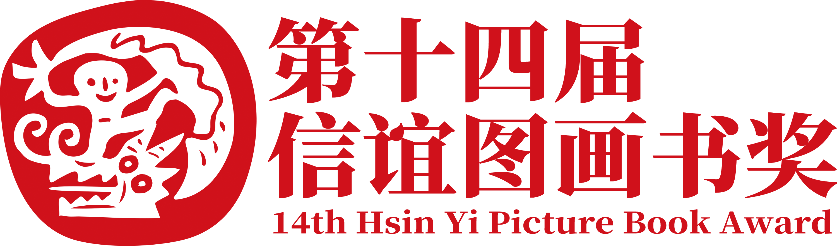 （以下请以正楷清楚填写 此表复印有效）                              （此栏由工作人员填写）作品编号＿＿＿＿＿＿(详细寄送办法，请参看“信谊图画书奖”微信公众号，或登录官方网址：www.hsin-yi.org.cn 奖项专线：025-83419296     奖项邮箱：bookaward@hsin-yi.org.cn）作品名称参加奖项○图画书创作奖 □原稿   幅  □光盘/U盘   个  □样书   本  ○图画书文字创作奖○图画书创作奖 □原稿   幅  □光盘/U盘   个  □样书   本  ○图画书文字创作奖○图画书创作奖 □原稿   幅  □光盘/U盘   个  □样书   本  ○图画书文字创作奖○图画书创作奖 □原稿   幅  □光盘/U盘   个  □样书   本  ○图画书文字创作奖作者姓名性别出生年月现居住地联系地址联系电话联系电话现职（就读学校）电子邮箱参赛消息来源是否曾参加过信谊图画书奖是否曾参加过信谊图画书奖○是，本届是第    次参加○否○是，本届是第    次参加○否○是，本届是第    次参加○否